с 15.04.2024г.по15.05.2024г.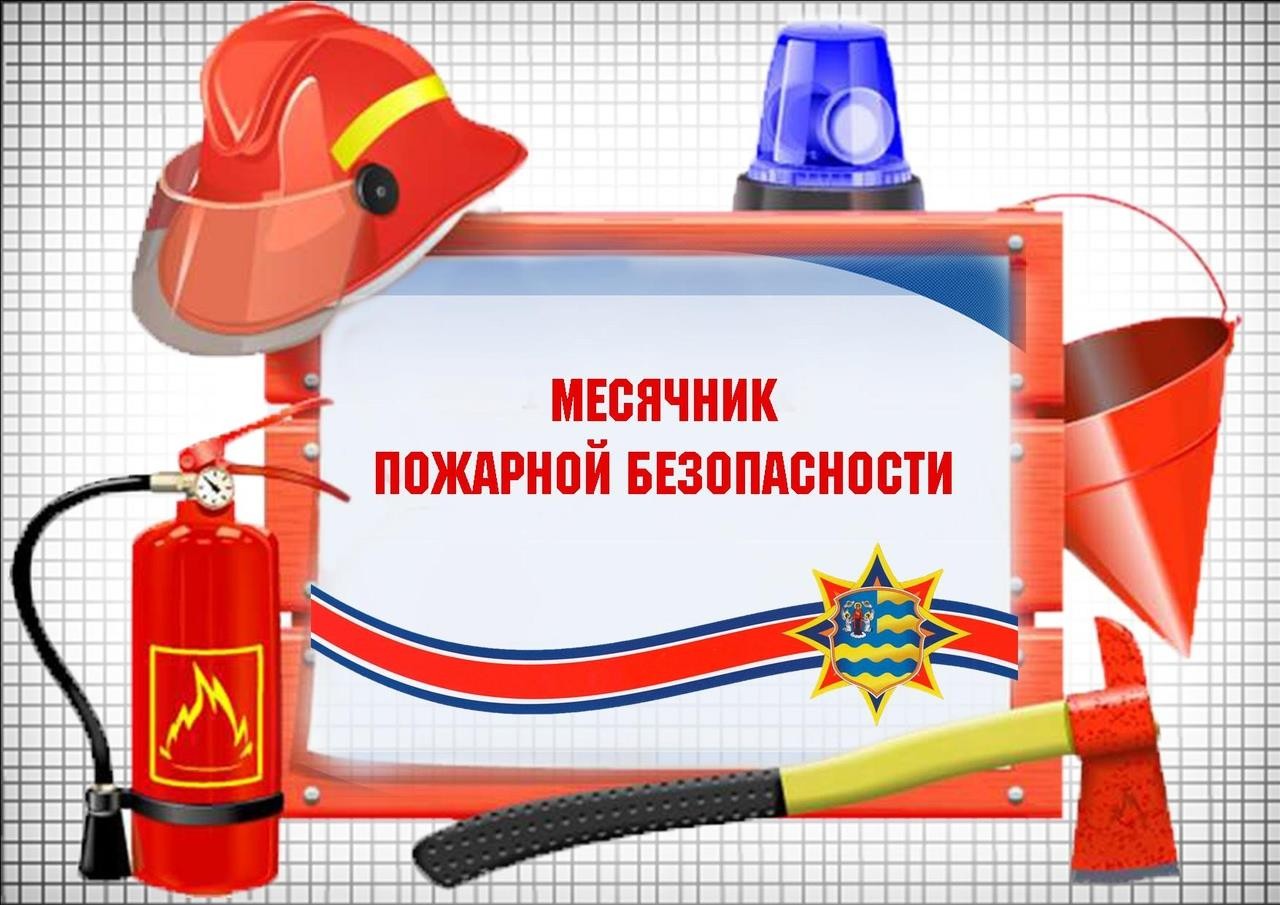 2024Планпроведения месячника пожарной безопасности в  МОУ «Школа имени Евгения Родионова» с15.04.2024г.по  15.05.2024г.№Наименование мероприятийУчастникиДата проведенияОтветственные1.Подготовить приказ о проведении месячника пожарной безопасности14.04.24г.Директор,секретарь2.Разработка плана основных мероприятий месячника пожарной безопасности, утверждение егодиректором школыС 10.04 по15.04.24г.Отв.за ПБАртемочкина Н.А.3.Обновление информационных стендов по пожарной безопасности15.04.24г.Отв.за ПБАртемочкина Н.А.4.Размещение плана проведениямесячника пожарной безопасности на сайте школы. Обновлениеинформации «Противопожарная безопасность»16.04.24 г.Учитель информатикиПолушкина Т.Б.5.Организация выставки книг в школьной библиотеке по теме:«Помни правила пожарной безопасности».25022.04.24 г.Зав.библиотекойПокалина В.А.6.Проверка способности использования эвакуационных выходов, состояния первичных средств пожаротушения, плановэвакуации, тревожной сигнализации, эвакуационных знаков,состоянияэлектрооборудования15.04.24г.директор7.Проведение серии уроков ОБЖ по темам:«Средства индивидуальной, коллективной защиты».«Составляющие государственной системы по защите населения от опасных и чрезвычайных ситуаций».«Пожар его причины и последствия».«Правила поведения при пожаре».«Первичные средства пожаротушения».«Аварии на пожароопасных и взрывоопасных объектах экономики».6- 9 классВ течение месячникапреподавательОБЖ,Рыжкин М.В.8.Проведение инструктажей по действиям обучающихся приэвакуации из здания школы при пожаре1-11классыс15.04 по30.04Классные руководители9.Проведение тематических классных часов:«Огонь-друг и враг человека»«Отчего бывают пожары?»«С огнём не шутят!»«Правила пожарной безопасности и поведения при пожаре»«Пожарный – героическая профессия»«Чтобы в ваш дом не пришла беда, будьте с огнём осторожны всегда!»«Правила безопасного обращения с электроприборами»«Первичные средства пожаротушения»«Права, обязанности ответственность граждан в области пожарной безопасности»«Оказание первой помощи при ожогах, отравлении токсичными продуктами горения»1 – 11классыС15.04 по15.05Классные руководители10.Практическое занятие «Применение первичных средств пожаротушения»Педагогичес-кий и обслуживаю-щий персонал26.04.24г.директор11.Конкурс рисунков «С огнём не шутят!»1-4классВ течение месячникаКлассные руководители .12.Организация встреч с работниками пожарной охраны1-4,5-8классыс25.04по15.05.Отв. По ПБАртемочкина Н.А.13.Практическое занятие «Оказание первой помощи при ожогах»5-11 классС 15.04 по 15.05.2024 гПреподаватель ОБЖРыжкин М.В.14.Весёлые старты«Мы спасатели»1-4класс07.05..24г.Учителя физической культуры 15.Проведение учебной тренировки по отработке действий персонала и обучающихся при эвакуации изЗдания школы во время пожара1-11 классы, педагогичес-кий и обслуживаю-щий персонал19.04.24г26.04.24 г.07.05.24 г.14.05.24 г.Отв. По ПБАртемочкина Н.А.16.Субботники по благоустройству территории1-11классы1-11классыВ течение месячникакл руководители17.Подведение итогов месячника, подготовка отчёта по итогам проведения месячника.Подведение итогов месячника, подготовка отчёта по итогам проведения месячника.Педагогический и обслуживаю-щий персонал15.05.2024 г.